Муниципальное автономное дошкольное образовательное учреждение общеразвивающего вида Детский сад №18 «Остров сокровищ» МО г. НовороссийскаРазвлечение во второй младшей группе «Овощи и фрукты – полезные продукты».Подготовила:						        Налетова Н.В.                                                                              Золотухина Т.В.2022 г.Цель: Способствовать воспитанию элементарных правил здорового образа жизни. Закрепить знания детей об овощах и фруктах.Задачи:1. Способствовать закреплению знаний детей о витаминных качествах овощей и фруктов, об их значимости в жизни людей, необходимости применять их в питании взрослых, детей.2. Воспитывать у детей осознанное отношение к необходимости есть овощи и фрукты, чтобы противостоять болезнямОборудование: магнитофон, записи с детскими песнями, дидактическая игра «Найди  овощ и фрукт», «Чудесный мешочек» корзина с фруктами и овощами, дерево и корзина  с липучками.Ход развлечения:Воспитатель: - Ребята, к нам сегодня зайчик собирался прийти в гости. Но где, же он? Может быть, заблудился?Зайчик:- Здравствуйте! А вот и я!Только болен я, друзья.У меня усталый вид,Очень голова болит.Ломит спину, колет бок,Нужен врач, он мне б помог.Воспитатель:- Хватит охать и реветь,Стыдно зайчику болеть.Приходи к нам в детский сад,Здесь узнаешь от ребят:Как здоровым, сильным быть,Как без грусти день прожить.Правда, дети, мы ведь сможем?-Ребята, как вы думаете, мы сможем помочь побыстрее вылечить Зайку. Конечно, же нам в этом помогут ВИТАМИНЫ. Витамины помогают детям и взрослым быть здоровыми и крепкими. Одни витамины помогают детям расти, а другие - глазам хорошо видеть. А ещё есть витамины от болезней. Если ребёнок получает эти витамины мало, то он часто болеет, теряет аппетит и плохо растёт. Особенно богаты витаминами это фрукты и овощи. -Назовите фрукты и овощи которые вы знаете и любите? А чтобы поправиться сделай – ка, зайка, с нами витаминную зарядку.Витаминная зарядка-ПЕЙТЕ ВСЕ ТОМАТНЫЙ СОК, -И. п. раз, два, три, четыре- Ходьба на месте.-КУШАЙТЕ МОРКОВКУ. -И. п. раз, два, три, четыре -руки к плечам, руки вверх.-ВСЕ РЕБЯТА БУДЕТЕ -И. п, руки на пояс раз, два, три, четыре –КРЕПКИМИ И ЛОВКИМИ-И. п. руки на пояс раз, два, три, четыре- приседания.–ГРИПП,АНГИНУ, СКАРЛАТИНУ -И. п. руки на пояс раз, два, три, четыре –прыжки-ВСЕ ПРОГОНЯТ ВИТАМИНЫ-И. п. о. п. раз, два, три, четыре -ходьба на местеВоспитатель: - Если ты, Зайка, будешь употреблять витаминные продукты, то обязательно поправишься быстро.Зайка: - А, наши ребята знают все овощи и фрукты?Ответы детейВоспитатель: - Ребята, в корзинке у нас яблоки и овощи помогите зайке сложить овощи в корзинку, а яблоки на дерево Игра «Рассортируй овощи и фрукты»Ребята, давайте покажем Зайке, как мы готовим витаминный салатПальчиковая гимнастика «Мы капустку рубим, рубим»Зайка: - Я понял,Чтоб здоровым, сильным быть -Надо фрукты, овощи любить.Все без исключенья –В этом нет сомненья!У меня ребята есть вот такая вкусная морковка, и я хочу вас ей угостить.Воспитатель: Спасибо тебе зайчик. Ребята мы сможем сейчас же съесть эту вкусную морковку? Ответы детейВоспитатель: Правильно ребята, перед тем как съесть фрукт или овощ их нужно помыть. Предлагаю поиграть с зайкой в игру «чудесный мешочек»Зайка: - Теперь я знаю, что нужно делать, чтобы быть сильным, крепким и здоровым. Нужно питаться овощами и фруктами, чтобы быть здоровыми, красивыми, умными.Воспитатель: - Да, да, и еще не забывайте мыть руки, овощи и фрукты перед едой!Игра «Чудесный мешочек»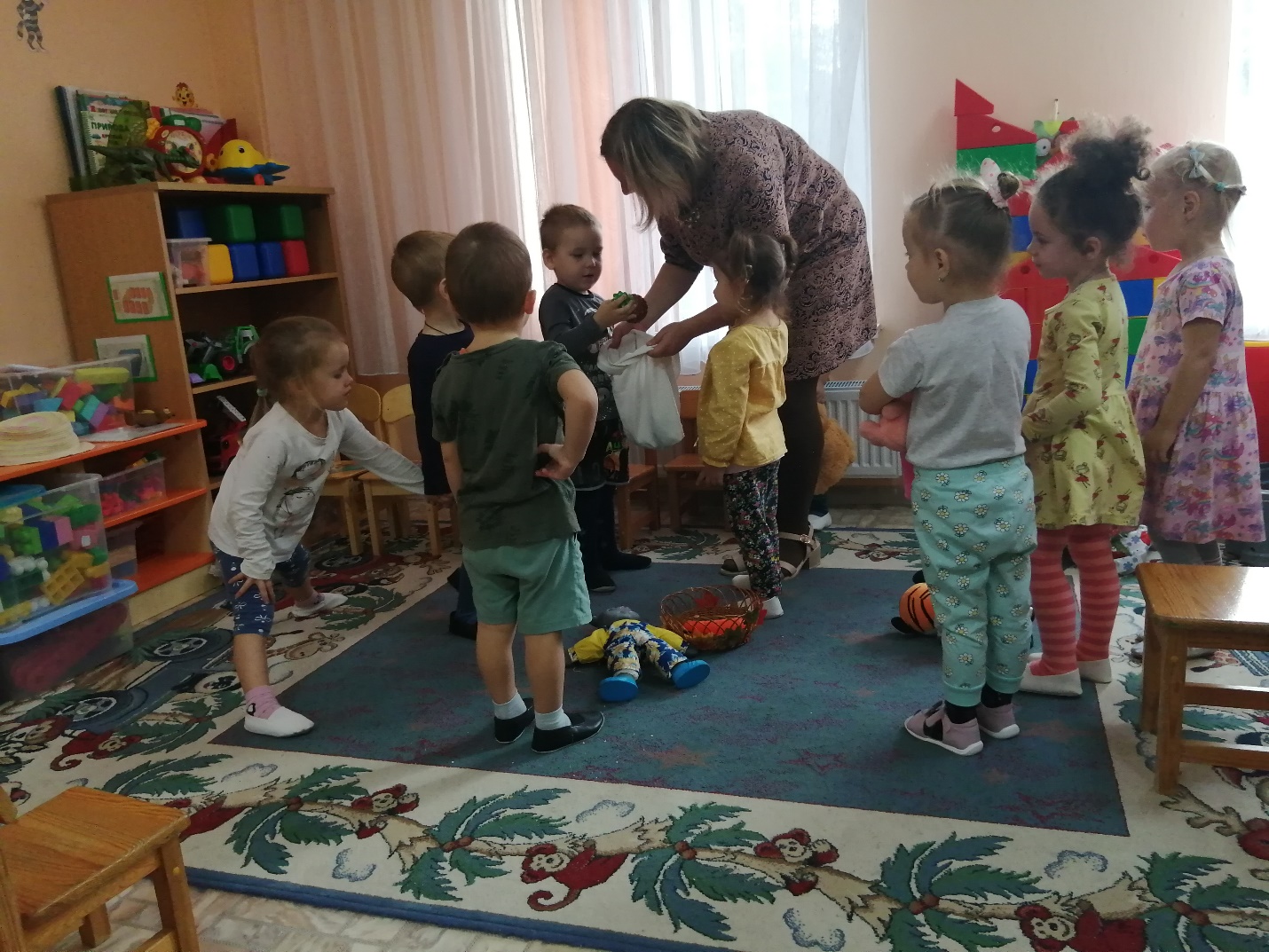 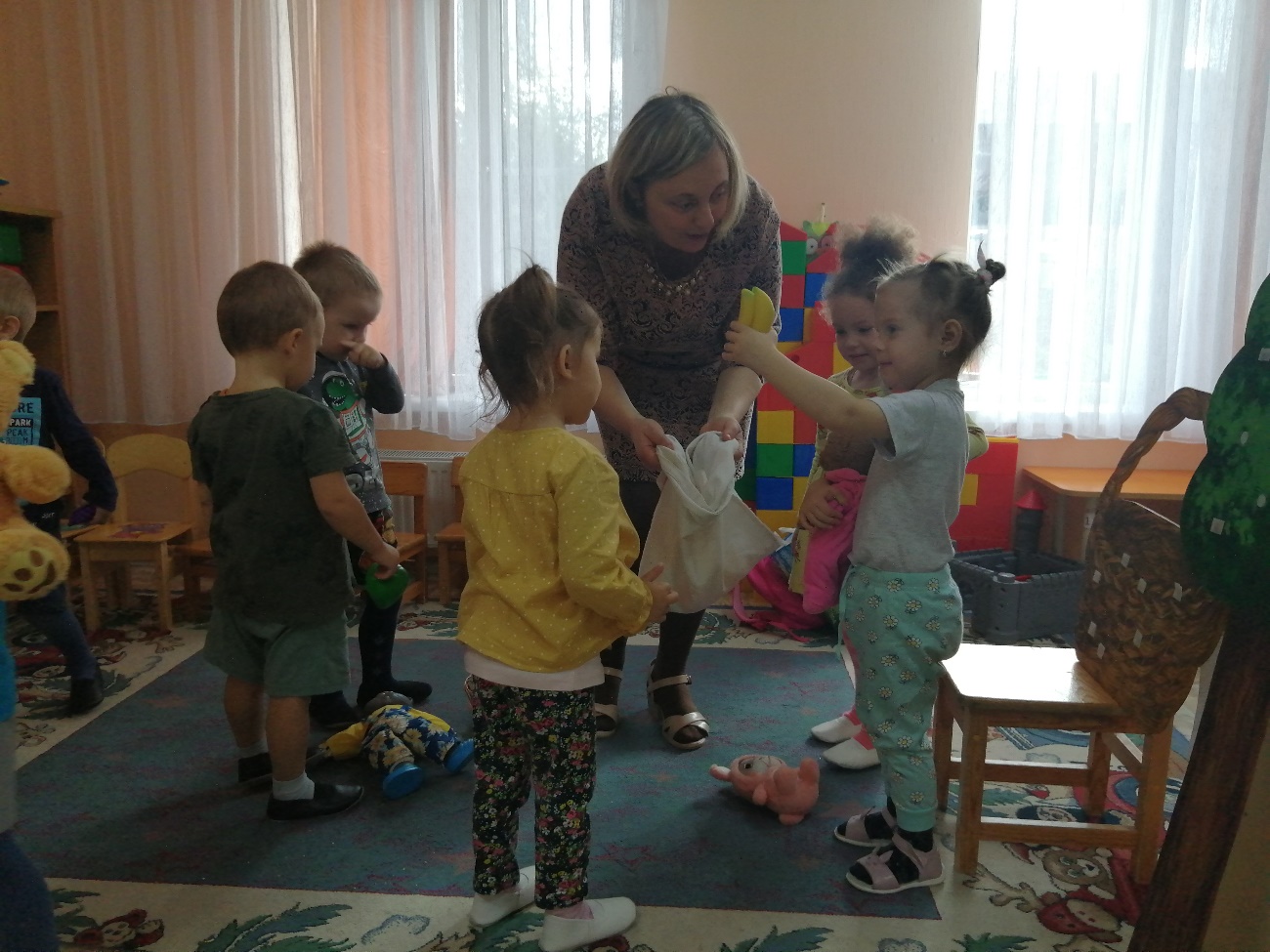 Игра «Рассортируй овощи и фрукты»\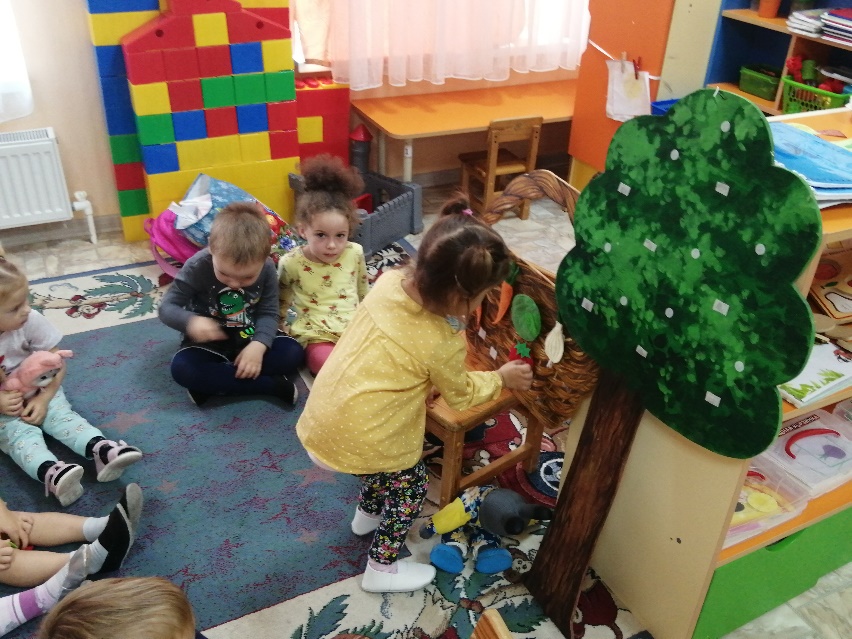 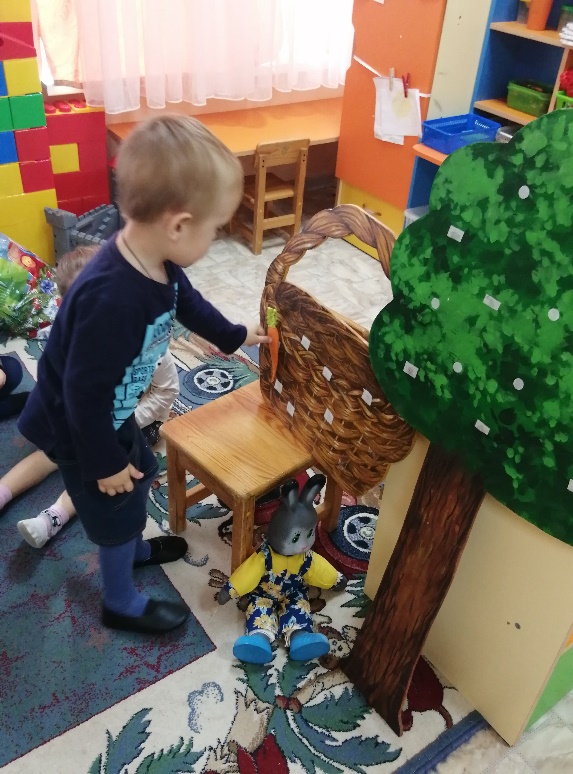 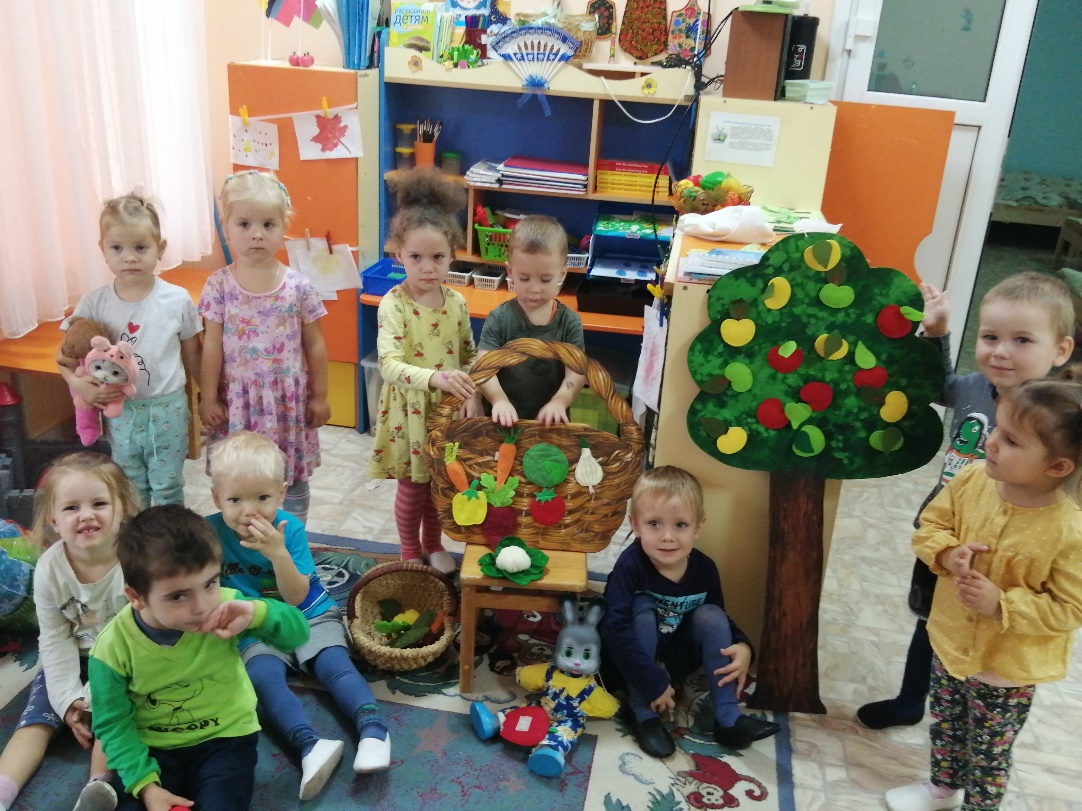 Пальчиковая игра «Мы капусту рубим, рубим…»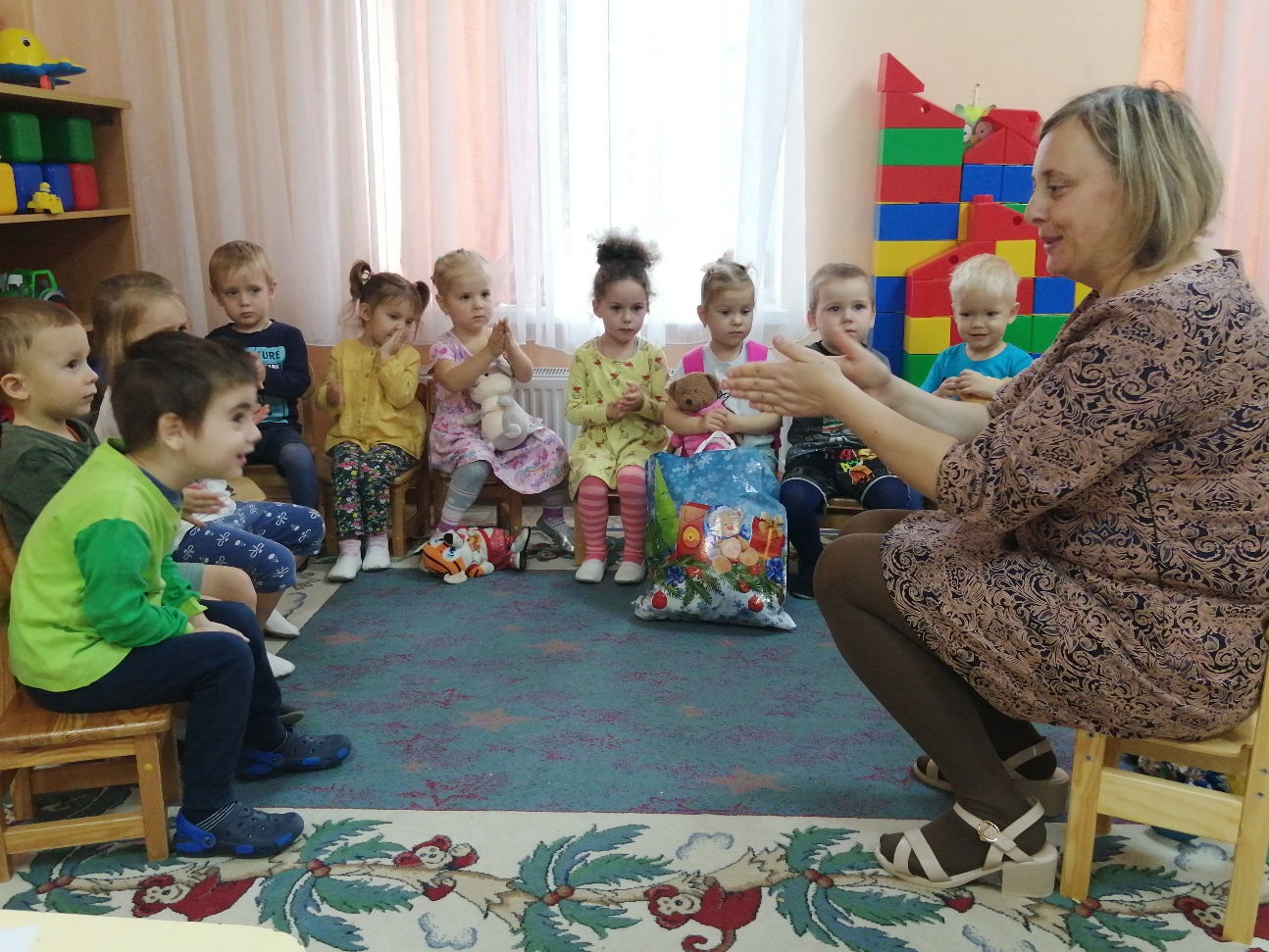 Витаминная зарядка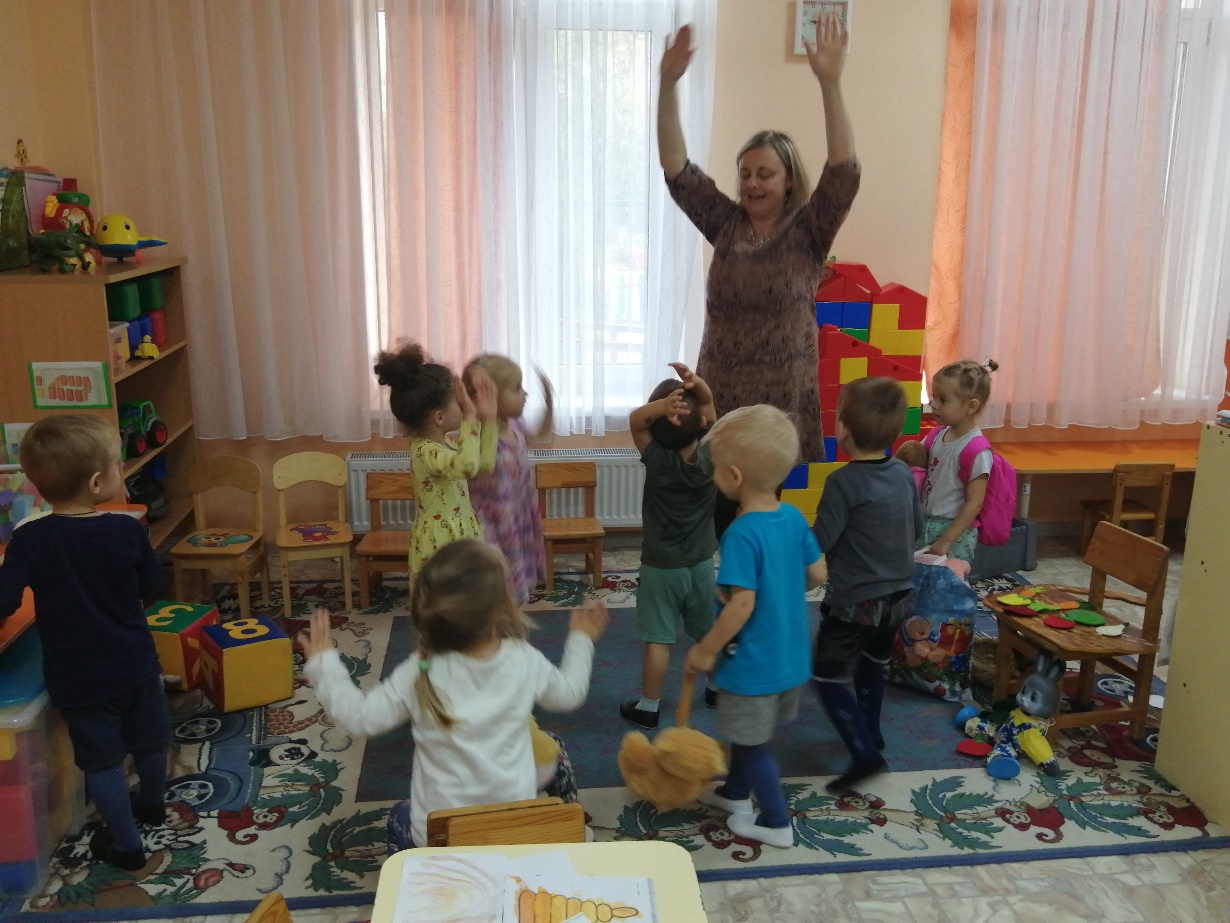 